Crna Gora                                                                        Adresa: Stari grad 320, Kotor 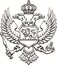                                                                                                        Crna GoraLokalni javni emiter “Radio Kotor” DOO                                 tel: +382/032 325 842    		                                                                         www.radiokotor.info/radio/                                                                               Djel br: 01-152/23                                                                                                18.04.2023. god.                                                                     Za: Agencija za sprječavanje korupcije - PodgoricaPredmet: ObavještenjePoštovani/a,Obavještavamo vas da Lokalni javni emiter „Radio Kotor“ DOO, u periodu 10. 04. 2023. do 17.04. 2023. godine, nije imao putne naloge za upravljanje službenim vozilomPrilog:Analitička kartica Dostavljeno:-Naslovu,-www.radiokotor.info                                                                                                                                                                                                                               S poštovanjem                                                                                                                 Vjera Banićević,                                                                                                  Direktorka “Radio Kotor” DOOKontakt osoba: Vjera Banićević	Direktorka      tel: 032/ 325 842   email: radiokotor@t-com.me